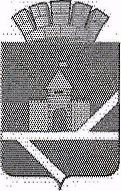                                         Российская Федерация                                        Свердловская область       АДМИНИСТРАЦИЯ  ПЫШМИНСКОГО ГОРОДСКОГО ОКРУГАПОСТАНОВЛЕНИЕот 09.08.2018                                                                                                            № 490	пгт. ПышмаОб утверждении Порядка оформления и содержания  заданий на проведение  мероприятий по контролю без взаимодействия с юридическими лицами, индивидуальными предпринимателями и оформления  должностными лицами органов муниципального контроля Пышминского городского округа результатов мероприятия по контролю без взаимодействия с юридическими лицами, индивидуальными предпринимателямиВ соответствии с частью 4 статьи 8.3 Федерального закона от 26.12.2008 № 294-ФЗ «О защите прав юридических лиц и индивидуальных предпринимателей при осуществлении государственного контроля (надзора) и муниципального контроля», руководствуясь Федеральным законом от 06.10.2003 № 131-ФЗ «Об общих принципах организации местного самоуправления в Российской Федерации», Уставом Пышминского городского округа, П о с т а н о в л я ю:1. Утвердить Порядок оформления и содержания заданий на проведение мероприятий по контролю без взаимодействия с юридическими лицами, индивидуальными предпринимателями и оформления должностными лицами органов муниципального контроля Пышминского городского округа результатов мероприятия по контролю без взаимодействия с юридическими лицами, индивидуальными предпринимателями (прилагается).2. Контроль за исполнением настоящего постановления возложить на заместителя главы администрации Пышминского  городского округа по организации управления Кузеванову А.В.3. Настоящее постановление разместить на официальном сайте Пышминского  городского округа в сети Интернет.И.о. главы Пышминского городского округа                                        А.А. ОбоскаловПриложениек постановлению администрацииПышминского городского округаот __________________№____Порядок оформления и содержания заданий на проведение мероприятий по контролю без взаимодействия с юридическими лицами, индивидуальными предпринимателями и оформления должностными лицами органов муниципального контроля Пышминского городского округа результатов мероприятия по контролю без взаимодействия с юридическими лицами, индивидуальными предпринимателямиГлава 1. ОБЩИЕ ПОЛОЖЕНИЯ1. Настоящий Порядок устанавливает требования к оформлению и содержанию заданий на проведение мероприятий органами муниципального контроля Пышминского  городского округа по контролю без взаимодействия с юридическими лицами, индивидуальными предпринимателями, предусмотренных частью 1 статьи 8.3 Федерального закона от 26.12.2008 № 294-ФЗ «О защите прав юридических лиц и индивидуальных предпринимателей при осуществлении государственного контроля (надзора) и муниципального контроля», и оформлению должностными лицами органов муниципального контроля администрации Пышминского городского округа результатов мероприятия по контролю без взаимодействия с юридическими лицами, индивидуальными предпринимателями, в том числе результатов плановых (рейдовых) осмотров, обследований, исследований, измерений, наблюдений.2. Мероприятия по контролю без взаимодействия с юридическими лицами, индивидуальными предпринимателями проводятся уполномоченными должностными лицами администрации Пышминского  городского округа, к компетенции которых отнесено осуществление соответствующего вида муниципального контроля (далее - орган муниципального контроля).3. Полномочия участников мероприятия определяются Федеральным законом от 26.12.2008 № 294-ФЗ «О защите прав юридических лиц и индивидуальных предпринимателей при осуществлении государственного контроля (надзора) и муниципального контроля», иными законами и нормативными актами, регламентирующими деятельность в сфере осуществления соответствующего муниципального контроля.4. При осуществлении деятельности, указанной в пункте 1 настоящего Порядка, должностные лица администрации Пышминского городского округа, уполномоченные на осуществление муниципального контроля, руководствуются Конституцией Российской Федерации, Федеральным законом от 26.12.2008 № 294-ФЗ «О защите прав юридических лиц и индивидуальных предпринимателей при осуществлении государственного контроля (надзора) муниципального контроля», иными законами и нормативными актами в указанной сфере.Глава 2. ПОРЯДОК ОФОРМЛЕНИЯ И СОДЕРЖАНИЕ ЗАДАНИЙ5. Задание на проведение органами муниципального контроля Пышминского городского округа мероприятий по контролю без взаимодействия с юридическими лицами, индивидуальными предпринимателями (далее - задание) утверждается руководителем органа муниципального контроля, к полномочиям которого отнесено осуществление соответствующего вида муниципального контроля.6. Задание оформляется по форме согласно приложению № 1 к настоящему Порядку.7. В задании указывается:1) цель проведения мероприятия, дата проведения мероприятия либо период начала и окончания проведения мероприятия, должностное лицо органа муниципального контроля, которому поручено проведение мероприятия;2) сведения об объекте, в отношении которого будет проводиться мероприятие: о виде, местоположении объекта, в том числе его адресе и кадастровом (реестровом) номере (при наличии), сведения о принадлежности объекта и праве, на котором объект принадлежит правообладателю (при наличии).8. Задание перед началом выполнения мероприятия вручается руководителем органа муниципального контроля сотруднику, которому поручено осуществление мероприятия.9. Вручение задания осуществляется под роспись в журнале мероприятий по контролю без взаимодействия с юридическими лицами, индивидуальными предпринимателями (далее - журнал мероприятий). Ведение журнала мероприятий осуществляется по форме согласно приложению № 2 к настоящему Порядку.10. После окончания проведения мероприятия, в срок не позднее одного рабочего дня, следующего за днем проведения мероприятия, задание вместе с документами, отражающими результаты проведения мероприятия, оформленными в соответствии с настоящим Порядком, возвращается руководителю органа муниципального контроля сотрудником, осуществившим мероприятие, о чем делается соответствующая отметка в журнале мероприятий.Глава 3. ОФОРМЛЕНИЕ РЕЗУЛЬТАТОВ МЕРОПРИЯТИЯ11. Результаты мероприятия по контролю без взаимодействия с юридическими лицами, индивидуальными предпринимателями оформляются должностным лицом органа муниципального контроля в виде акта о проведении мероприятия по форме согласно приложению № 3 к настоящему Порядку.12. В акте о проведении мероприятия по контролю без взаимодействия с юридическими лицами, индивидуальными предпринимателями (далее - акт) отражается порядок его проведения и фиксируются результаты проведенного мероприятия. Акт составляется должностным лицом органа муниципального контроля в одном экземпляре в срок не позднее одного рабочего дня, следующего за датой проведения мероприятия.13. Акт должен содержать: указание на вид проведенного мероприятия, сведения о задании, на основании которого производится мероприятие, наименование вида муниципального контроля, в рамках которого проводится мероприятие, дату либо период проведения мероприятия, время его начала и окончания, сведения об участниках мероприятия, краткое описание действий должностного лица, участников мероприятия, информацию о данных, полученных при его проведении, в том числе сведения о технических средствах, при помощи которых производились технические измерения, а также фиксация результатов (хода проведения) мероприятий, сведения о приложениях к акту, а также пояснения, дополнения и замечания участников мероприятия.14. Схемы, таблицы, отражающие данные, полученные при применении средств технических измерений и фиксации, в том числе фототаблицы и электронные носители информации, содержащие сведения, полученные при проведении мероприятия, являются приложением к акту. Приложения к акту, изложенные на бумажных носителях, подписываются участниками мероприятия, электронные носители информации запечатываются в конверт, скрепляемый подписями участников мероприятия.15. В случае выявления при проведении мероприятий по контролю нарушений обязательных требований, требований, установленных муниципальными правовыми актами, должностное лицо органа муниципального контроля в срок не позднее пяти рабочих дней принимает в пределах своей компетенции меры по пресечению выявленных нарушений.В срок не позднее трех рабочих дней со дня проведения мероприятия должностное лицо органа муниципального контроля направляет руководителю муниципального контроля, к полномочиям которого отнесено осуществление соответствующего вида муниципального контроля, письменное мотивированное представление с информацией о выявленных нарушениях для принятия при необходимости решения о назначении внеплановой проверки юридического лица, индивидуального предпринимателя по основаниям, указанным в пункте 2 части 2 статьи 10 Федерального закона от 26.12.2008 № 294-ФЗ «О защите прав юридических лиц и индивидуальных предпринимателей при осуществлении государственного контроля (надзора) муниципального контроля».Глава 4. ХРАНЕНИЕ И ИСПОЛЬЗОВАНИЕАКТА О ПРОВЕДЕНИИ МЕРОПРИЯТИЯ16. После исполнения мероприятия задания, акты и материалы к ним подлежат хранению в органе администрации Пышминского  городского округа, уполномоченном на осуществление соответствующего вида муниципального контроля в соответствии с номенклатурой дел, в порядке, установленном соответствующими правовыми актами.17. Передача актов и материалов к ним для использования при производстве дел об административных правонарушениях, рассмотрении судебных дел, а также иных установленных законом случаях фиксируется в журнале мероприятий и скрепляется подписью должностного лица органа администрации Пышминского городского округа. При этом в номенклатурном деле подшиваются надлежащим образом заверенные копии указанных документов, копии запросов, по которым переданы документы, а также сопроводительный документ, содержащий опись переданных актов.Приложение № 1к Порядку оформления и содержаниязаданий на проведение мероприятийпо контролю без взаимодействияс юридическими лицами,индивидуальными предпринимателямии оформления должностными лицамиорганов муниципального контроляПышминского городского округарезультатов мероприятия по контролюбез взаимодействияс юридическими лицами,индивидуальными предпринимателямиЗадание № ______на проведение ________________________________________________________   (наименование мероприятия по контролю без взаимодействия с юридическимилицами, индивидуальными предпринимателями органом муниципального контроля)_________________ «____» __________ 20__ г.________________________________________________________________________       наименование должности должностного лица, выдавшего задание)________________________________________________________________________                (фамилия, имя, отчество должностного лица)________________________________________________________________________в  соответствии  со  ст.  8.3 Федерального закона от 26.12.2008 № 294-ФЗ «Озащите   прав   юридических   лиц  и  индивидуальных  предпринимателей  приосуществлении государственного контроля (надзора) муниципального контроля»,в целях______________________________________________________________                   (указать цель проведения мероприятия)________________________________________________________________________поручил должностному лицу органа муниципального контроля __________________________________________________________________________________________  (наименование должности должностного лица контрольного органа, Ф.И.О.)   осуществить мероприятие по контролю без взаимодействия с юридическими           лицами, индивидуальными предпринимателями, а именно:________________________________________________________________________  (наименование мероприятия по контролю без взаимодействия с юридическими                лицами, индивидуальными предпринимателями)дата либо период проведения мероприятия__________________________________________________________________________________________________________                          в рамках осуществления________________________________________________________________________                       (вид муниципального контроля)________________________________________________________________________в отношении объекта:__________________________________________________                                                          (вид объекта)расположенного:       (адрес и (или) кадастровый (реестровый) номер (при наличии))________________________________________________________________________принадлежащего________________________________________________________________________(сведения о принадлежности объекта и праве, на котором объект принадлежитправообладателю (при наличии))Утверждаю: ____________________________________________________ М.П.                                                    (подпись, ФИО)Приложение № 2к Порядку оформления и содержания заданий на проведение мероприятий по контролю без взаимодействияс юридическими лицами, индивидуальными предпринимателямии оформления должностными лицами органов муниципального контроля Пышминского городского округа результатов мероприятия по контролю без взаимодействияс юридическими лицами, индивидуальными предпринимателямиформа Журнал мероприятийпо контролю без взаимодействия с юридическими лицами,индивидуальными предпринимателями_____________________________________________________(наименование органа муниципального контроля)Приложение № 3к Порядку оформления и содержаниязаданий на проведение мероприятийпо контролю без взаимодействияс юридическими лицами,индивидуальными предпринимателями,а также оформления должностными лицамиорганов муниципального контроляПышминского городского округарезультатов мероприятия по контролюбез взаимодействияс юридическими лицами,индивидуальными предпринимателямиАкт № ____о проведении ____________________________________________________________               (наименование мероприятия по контролю без взаимодействия               с юридическими лицами, индивидуальными предпринимателями                           органом муниципального контроля)__________________________ «___»___________________ 20__ г.Начато: __ ч. __ мин.Окончено: __ ч. __ мин.________________________________________________________________________(наименование   должности   должностного   лица,   органа,  осуществляющегомуниципальный контроль)________________________________________________________________________(фамилия, имя, отчество должностного лица)________________________________________________________________________в  соответствии  со  ст.  8.3 Федерального закона от 26.12.2008 № 294-ФЗ «Озащите   прав   юридических   лиц  и  индивидуальных  предпринимателей  приосуществлении государственного контроля (надзора) муниципального контроля»,________________________________________________________________________на основании задания от «_____» _________________ 20__ г., № ________________,выданного_______________________________________________________________ (наименование должности должностного лица, выдавшего задание) с участием________________________________________________________________________(сведения об участниках мероприятия:Ф.И.О., должность и иные необходимые данные)________________________________________________________________________осуществил  мероприятие  по  контролю  без  взаимодействия  с  юридическимилицами, индивидуальными предпринимателями, а именно:________________________________________________________________________         (наименование мероприятия по контролю без взаимодействия с юридическими лицами, индивидуальными предпринимателями          органом муниципального контроля) в рамках осуществления________________________________________________________________________(вид муниципального контроля)________________________________________________________________________В ходе проведения мероприятия установлено следующее:________________________________________________________________________(описание хода проведения мероприятия, применения средствтехнических измерений, а также фиксации данных,полученных в результате проведения мероприятия)Сведения о применении средств технических измерений и фиксации:________________________________________________________________________Сведения о заявлениях и дополнениях, поступивших от участников мероприятия:________________________________________________________________________Участники мероприятия с актом ознакомлены путем________________________________________________________________________(указать способ ознакомления)Подписи участников:___________________________________ (________________________) ___________________________________ (________________________) Подпись должностного лица, осуществившего мероприятие________________________________________________________________________Подпись должностного лица, осуществившего мероприятие№ п/пДата и номер задания о проведении мероприятияСведения о должностном лице, осуществившем мероприятие, отметка о вручении (подпись)Дата (период) проведения мероприятияМесто расположения объекта (адрес, сведения о регистрации (при наличии))Правообладатель объекта (фактический пользователь), сведения о правоустанавливающих документах (при наличии)Сведения о результатах мероприятия, номер акта, отметка о передаче материала лицу, выдавшему заданиеСведения о хранении (передаче) результатов мероприятия